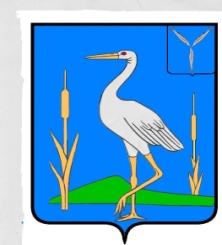 АДМИНИСТРАЦИЯБОЛЬШЕКАРАЙСКОГО МУНИЦИПАЛЬНОГО ОБРАЗОВАНИЯ РОМАНОВСКОГО МУНИЦИПАЛЬНОГО РАЙОНА  САРАТОВСКОЙ  ОБЛАСТИПОСТАНОВЛЕНИЕ№ 46от 23 ноября  2021 годас. Большой КарайОб утверждении перечня муниципальных услуг(функций) администрации  Большекарайского муниципального                       образования Романовского муниципального района Саратовской областиВ соответствии с Федеральным законом от 27 июля 2010 года №210-ФЗ «Об организации предоставления государственных и муниципальных услуг» и на основании  Устава Большекарайского муниципального образования Романовского муниципального района Саратовской областиПОСТАНОВЛЯЮ:1.  Утвердить Перечень муниципальных услуг(функций), предоставляемых администрацией Большекарайского муниципального образования согласно приложению № 1.                 2. Постановление №3 от 11.01.2016г. «Об утверждении перечня муниципальных услуг администрации  Большекарайского муниципального   образования Романовского муниципального района Саратовской области», постановление №8 от 21.02.2017г. «О    внесении   изменений   в   перечень муниципальных услуг администрации  Большекарайского     муниципального     образования                      Романовского муниципального  района Саратовской области  признать утратившими силу.           3.Разместить настоящее постановление  на официальном сайте администрации Большекарайского муниципального образования в сети Интернет.4. Контроль за исполнением настоящего постановления оставляю за собой.Глава Большекарайскогомуниципального образования                                       Н.В.СоловьеваПриложение № 1  к постановлению администрации Большекарайскогомуниципального образования от  23.11.2021 года № 46Переченьмуниципальных услуг(функций), предоставляемых администрацией Большекарайского муниципального образования  Романовского муниципального района Саратовской области 1.Предоставление разрешения на условно разрешенный вид использования земельного участка или объекта капитального строительства2.Выдача решения о присвоении, изменении или аннулировании адреса объекту адресации3.Предоставление выписки из похозяйственной книги4.Назначение пенсии за выслугу лет лицам, замещавшим должности муниципальной службы5.Предоставление  информации об объектах недвижимого имущества, находящихся в муниципальной собственности и предназначенных для сдачи в аренду6.Совершение нотариальных действий7.Рассмотрение обращений граждан в Администрации Большекарайского муниципального образования     ( муниципальная функция)